2019 职业病学主治医师专业知识大纲标*为 314 内科学专业知识考核内容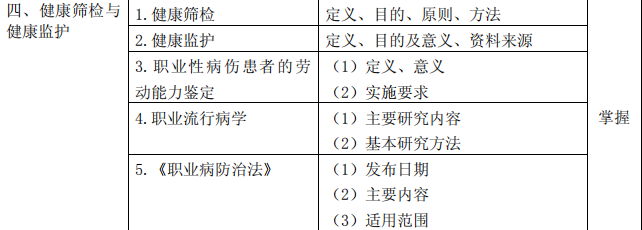 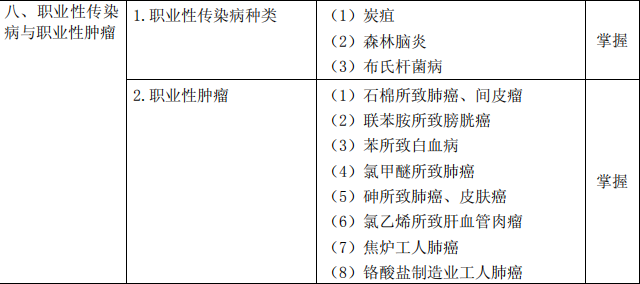 单 元细 目要 点求要一、职业病及职业医学1.职业性有害因素职业性有害因素种类握掌一、职业病及职业医学2.职业病（1）定义法定职业病我国“职业病防治法”规定的职业病种类握掌一、职业病及职业医学3.工作有关疾病概念悉熟一、职业病及职业医学4.职业医学的基本任务（1）职业健康筛检与健康监护职业流行病学调查与研究职业性病伤的诊断职业性病伤的治疗与康复劳动能力鉴定职业病的法规管理职业性病伤的预防握掌二、职业因素引起的器官或系统损害1.中毒性脑病（1）病因临床特征诊断与鉴别诊断治疗握掌二、职业因素引起的器官或系统损害2.中毒性周围神经病（1）病因临床特征诊断与鉴别诊断治疗握掌二、职业因素引起的器官或系统损害3.中毒性肺水肿（1）病因临床特点处理原则握掌二、职业因素引起的器官或系统损害4.纤维化性肺病（1）病因临床特征诊断与鉴别诊断治疗握掌二、职业因素引起的器官或系统损害5.中毒性肝病（1）病因发病机制临床表现诊断与鉴别诊断治疗掌握掌握二、职业因素引起的器官或系统损害6.职业性造血系统疾病（1）病因发病机制临床表现实验室检查诊断与鉴别诊断处理原则掌握掌握二、职业因素引起的器官或系统损害7.中毒性肾病（1）病因发病机制临床表现实验室检查诊断与鉴别诊断处理原则掌握掌握二、职业因素引起的器官或系统损害8.职业性皮肤损害（1）病因临床特征诊断与鉴别诊断治疗掌握掌握二、职业因素引起的器官或系统损害9.职业性眼部损害（1）病因临床特征诊断与鉴别诊断治疗掌握掌握三、职业病的诊断与处理1.职业病的诊断原则（1）职业史现场劳动卫生学调查病史实验室检查职业危害因素对机体作用的特殊效应指标掌握掌握三、职业病的诊断与处理2.职业病的处理原则（1）防止职业危害因素继续侵入人体促使已吸收的危害因素排出体外消灭病因特效拮抗治疗对症与支持疗法掌握掌握五、职业中毒1.毒物（1）定义
（2）主要物理形态
（3）分类
（4）侵入机体途径
（5）接触机会
（6）主要毒作用类型
（7）常用非特异性解毒药
①种类
②用度掌握五、职业中毒2.铅及其化合物中毒（1）理化性质
（2）职业接触熟悉五、职业中毒2.铅及其化合物中毒（3）吸收、代谢及排泄
（4）发病机制
（5）临床表现
①急性中毒
②慢性中毒
（6）实验室检查
（7）诊断及分级标准
（8）鉴别诊断
（9）治疗
①驱铅治疗
②对症治疗掌握五、职业中毒3.汞及其化合物中毒（1）理化性质
（2）职业接触熟悉五、职业中毒3.汞及其化合物中毒（3）吸收、代谢及排泄
（4）发病机制
（5）临床表现
①急性中毒
②慢性中毒
（6）实验室检查
（7）诊断：
①急性中毒
②慢性中毒（诊断及分级标准）
（8）鉴别诊断
（9）治疗：
①驱汞治疗
②对症治疗掌握五、职业中毒4.镉及其化合物中毒（1）理化性质
（2）职业接触熟悉五、职业中毒4.镉及其化合物中毒（3）吸收、代谢及排泄
（4）发病机制
（5）临床表现
①急性中毒
②慢性中毒
（6）实验室检查
（7）诊断及分级标准
（8）鉴别诊断
（9）治疗掌握五、职业中毒5.铊及其化合物中毒（1）理化性质
（2）职业接触熟悉五、职业中毒5.铊及其化合物中毒（3）吸收、代谢及排泄
（4）发病机制
（5）临床表现
①急性中毒（诊断及分级标准）
②慢性中毒
（6）实验室检查
（7）鉴别诊断
（8）治疗掌握五、职业中毒6.锡及其化合物中毒（1）理化性质
（2）职业接触熟悉五、职业中毒6.锡及其化合物中毒（3）吸收、代谢及排泄
（4）发病机制
（5）临床表现
（6）实验室检查
（7）诊断及分级标准（急性三烷基锡中毒）
（8）鉴别诊断
（9）治疗掌握五、职业中毒7.钡及其化合物中毒（1）理化性质
（2）职业接触熟悉五、职业中毒7.钡及其化合物中毒（3）吸收、代谢及排泄
（4）发病机制
（5）临床表现
（6）实验室检查
（7）诊断及分级标准
（8）鉴别诊断
（9）治疗掌握五、职业中毒8.锰及其化合物中毒（1）理化性质
（2）职业接触熟悉五、职业中毒8.锰及其化合物中毒（3）吸收、代谢及排泄
（4）发病机制
（5）临床表现
（6）诊断及分级标准
（7）鉴别诊断
（8）治疗掌握五、职业中毒9.铬及其化合物中毒（1）理化性质
（2）职业接触熟悉五、职业中毒9.铬及其化合物中毒（3）吸收、代谢及排泄
（4）发病机制
（5）临床表现
（6）实验室检查
（7）诊断及分级标准
（8）鉴别诊断
（9）治疗掌握五、职业中毒10.铍及其化合物中毒（1）理化性质
（2）职业接触熟悉五、职业中毒10.铍及其化合物中毒（3）吸收、代谢及排泄
（4）发病机制
（5）临床表现
（6）实验室检查
（7）诊断及分级标准
（8）鉴别诊断
（9）治疗掌握五、职业中毒11.羰基镍中毒（1）理化性质
（2）职业接触熟悉五、职业中毒11.羰基镍中毒（3）吸收、代谢及排泄
（4）发病机制
（5）临床表现
（6）实验室检查
（7）诊断及分级标准
（8）鉴别诊断
（9）治疗掌握五、职业中毒12.砷及其化合物中毒（1）理化性质
（2）职业接触熟悉五、职业中毒12.砷及其化合物中毒（3）吸收、代谢及排泄
（4）发病机制
（5）临床表现
（6）实验室检查
（7）诊断及分级标准
（8）鉴别诊断
（9）治疗掌握五、职业中毒13.砷化氢中毒（1）理化性质
（2）职业接触熟悉五、职业中毒13.砷化氢中毒（3）吸收、代谢及排泄
（4）发病机制
（5）临床表现
（6）实验室检查
（7）诊断及分级
（8）鉴别诊断
（9）治疗掌握五、职业中毒14.磷及其化合物中毒（1）理化性质
（2）职业接触熟悉五、职业中毒14.磷及其化合物中毒（3）吸收、代谢及排泄
（4）发病机制
（5）实验室检查
（6）临床表现
（7）诊断及分级标准
（8）鉴别诊断
（9）治疗掌握五、职业中毒15.氟及其化合物中毒（1）理化性质
（2）职业接触熟悉五、职业中毒15.氟及其化合物中毒（3）吸收、代谢及排泄
（4）发病机制
（5）实验室检查
（6）临床表现
（7）诊断及分级标准
（8）鉴别诊断
（9）治疗掌握五、职业中毒16.急性刺激性气体中毒（1）种类
（2）临床表现
（3）诊断及分级标准
（4）鉴别诊断
（5）治疗掌握五、职业中毒17.急性窒息性气体中毒常见种类熟悉五、职业中毒18.硫化氢中毒（1）理化性质
（2）职业接触熟悉五、职业中毒18.硫化氢中毒（3）发病机制
（4）临床表现
（5）诊断及分级标准
（6）鉴别诊断
（7）治疗掌握五、职业中毒19.急性一氧化碳中毒*（1）理化性质
（2）职业接触熟悉五、职业中毒19.急性一氧化碳中毒*（3）发病机制
（4）临床表现
（5）实验室检查
（6）诊断及分级标准
（7）鉴别诊断
（8）治疗掌握五、职业中毒20.急性氰化物中毒（1）理化性质
（2）职业接触熟悉五、职业中毒20.急性氰化物中毒（3）吸收、代谢及排泄
（4）发病机制
（5）临床表现
（6）实验室检查
（7）诊断及分级标准
（8）鉴别诊断
（9）治疗掌握五、职业中毒21.急性汽油中毒（1）理化性质
（2）职业接触熟悉五、职业中毒21.急性汽油中毒（3）吸收、代谢及排泄
（4）发病机制
（5）临床表现
（6）诊断及分级标准
（7）鉴别诊断
（8）治疗掌握五、职业中毒22.苯中毒*（1）理化性质
（2）职业接触熟悉五、职业中毒22.苯中毒*（3）吸收、代谢及排泄
（4）发病机制
（5）临床表现
（6）实验室检查
（7）诊断及分级标准
（8）鉴别诊断
（9）治疗掌握五、职业中毒23.甲苯、二甲苯中毒（1）理化性质
（2）职业接触熟悉五、职业中毒23.甲苯、二甲苯中毒（3）吸收、代谢及排泄
（4）发病机制
（5）临床表现
（6）实验室检查
（7）诊断及分级标准
（8）鉴别诊断
（9）治疗掌握五、职业中毒24.正己烷中毒（1）理化性质
（2）接触职业熟悉五、职业中毒24.正己烷中毒（3）吸收、代谢及排泄
（4）发病机制
（5）临床表现
（6）诊断及分级标准
（7）鉴别诊断
（8）治疗要点掌握五、职业中毒25.急性三氯乙烯中毒（1）理化性质
（2）接触职业熟悉五、职业中毒25.急性三氯乙烯中毒（3）吸收、代谢及排泄
（4）发病机制
（5）临床表现
（6）诊断及分级标准
（7）鉴别诊断
（8）治疗要点掌握五、职业中毒26.急性四氯化碳中毒（1）理化性质
（2）接触职业熟悉五、职业中毒26.急性四氯化碳中毒（3）吸收、代谢及排泄
（4）发病机制
（5）临床表现
（6）诊断及分级标准
（7）鉴别诊断
（8）治疗掌握五、职业中毒27.急性二氯乙烷中毒（1）理化性质
（2）接触职业熟悉五、职业中毒27.急性二氯乙烷中毒（3）吸收、代谢及排泄
（4）发病机制
（5）临床表现
（6）诊断及分级标准
（7）鉴别诊断
（8）治疗掌握五、职业中毒28.氯丁二烯中毒（1）理化性质
（2）接触职业熟悉五、职业中毒28.氯丁二烯中毒（3）吸收、代谢及排泄
（4）发病机制
（5）临床表现
（6）诊断及分级标准
（7）鉴别诊断
（8）治疗掌握五、职业中毒29.氯乙烯中毒（1）理化性质
（2）接触职业熟悉五、职业中毒29.氯乙烯中毒（3）吸收、代谢及排泄
（4）发病机制
（5）临床表现
（6）诊断及分级标准
（7）鉴别诊断
（8）治疗掌握五、职业中毒　　30.氯丙烯中毒（1）理化性质
（2）接触职业熟悉五、职业中毒　　30.氯丙烯中毒（3）吸收、代谢及排泄
（4）发病机制　　掌握五、职业中毒　　30.氯丙烯中毒（5）临床表现
（6）诊断及分级标准
（7）鉴别诊断
（8）治疗　　掌握五、职业中毒31.二甲基甲酰胺中毒（1）理化性质
（2）职业接触熟悉五、职业中毒31.二甲基甲酰胺中毒（3）吸收、代谢及排泄
（4）发病机制
（5）临床表现
（6）诊断及分级标准
（7）鉴别诊断
（8）治疗掌握五、职业中毒32.急性一甲胺中毒（1）理化性质
（2）接触职业
（3）吸收、代谢及排泄熟悉五、职业中毒32.急性一甲胺中毒（4）发病机制
（5）临床表现
（6）诊断及分级标准
（7）鉴别诊断
（8）治疗掌握五、职业中毒33.甲醇中毒*（1）理化性质
（2）接触职业
（3）吸收、代谢及排泄熟悉五、职业中毒33.甲醇中毒*（4）发病机制
（5）临床表现
（6）诊断及分级标准
（7）鉴别诊断
（8）治疗掌握五、职业中毒34.乙二醇中毒（1）理化性质
（2）接触职业
（3）吸收、代谢及排泄熟悉五、职业中毒34.乙二醇中毒（4）发病机制
（5）临床表现
（6）诊断及分级标准
（7）鉴别诊断
（8）治疗掌握五、职业中毒35.急性甲醛中毒（1）理化性质
（2）接触职业熟悉五、职业中毒35.急性甲醛中毒（3）吸收、代谢及排泄
（4）发病机制
（5）临床表现
（6）诊断及分级标准
（7）鉴别诊断
（8）治疗掌握五、职业中毒36.苯胺中毒（1）理化性质
（2）职业接触熟悉五、职业中毒36.苯胺中毒（3）吸收、代谢及排泄
（4）发病机制
（5）临床表现
（6）实验室检查
（7）诊断及分级标准
（8）鉴别诊断
（9）治疗掌握五、职业中毒37.三硝基甲苯中毒（1）理化性质
（2）职业接触熟悉五、职业中毒37.三硝基甲苯中毒（3）吸收、代谢及排泄
（4）发病机制
（5）临床表现
（6）实验室检查
（7）诊断及分级标准
（8）鉴别诊断
（9）治疗掌握五、职业中毒38.苯酚中毒（1）理化性质
（2）职业接触熟悉五、职业中毒38.苯酚中毒（3）吸收、代谢及排泄
（4）发病机制
（5）临床表现
（6）实验室检查
（7）诊断及分级标准
（8）鉴别诊断
（9）治疗掌握五、职业中毒39.五氯酚中毒（1）理化性质
（2）职业接触熟悉五、职业中毒39.五氯酚中毒（3）吸收、代谢及排泄
（4）发病机制
（5）临床表现
（6）实验室检查
（7）诊断及分级标准
（8）鉴别诊断
（9）治疗掌握五、职业中毒40.氯甲醚中毒（1）理化性质
（2）职业接触熟悉五、职业中毒40.氯甲醚中毒（3）吸收、代谢及排泄
（4）发病机制
（5）临床表现
（6）实验室检查
（7）诊断及分级标准
（8）鉴别诊断
（9）治疗掌握五、职业中毒41.环氧乙烷中毒（1）理化性质
（2）职业接触熟悉五、职业中毒41.环氧乙烷中毒（3）吸收、代谢及排泄
（4）发病机制
（5）临床表现
（6）实验室检查
（7）诊断及分级标准
（8）鉴别诊断
（9）治疗掌握五、职业中毒42.丙烯酰胺中毒（1）理化性质
（2）职业接触熟悉五、职业中毒42.丙烯酰胺中毒（3）吸收、代谢及排泄
（4）发病机制
（5）临床表现
（6）实验室检查
（7）诊断及分级标准
（8）鉴别诊断
（9）治疗掌握五、职业中毒43.硫酸二甲酯中毒（1）理化性质
（2）职业接触熟悉五、职业中毒43.硫酸二甲酯中毒（3）吸收、代谢及排泄
（4）发病机制
（5）临床表现
（6）实验室检查
（7）诊断及分级标准
（8）鉴别诊断
（9）治疗掌握五、职业中毒44.农药中毒（1）分类：
①根据用度
②根据化学结构
③根据毒性
④根据剂型熟悉五、职业中毒44.农药中毒（2）急性毒性分级：
①1992年世界卫生组织推荐标准
②1990年我国建议标准掌握五、职业中毒45.急性有机磷杀虫剂中毒*（1）主要接触职业
（2）理化性质熟悉五、职业中毒45.急性有机磷杀虫剂中毒*（3）吸收、代谢及排泄
（4）发病机制
（5）临床表现：
①急性中毒
②中间期肌无力综合征
③迟发性多发性神经病
④慢性影响
（6）实验室检查
（7）诊断及分级标准
（8）鉴别诊断
（9）治疗：
①急性中毒（ChE复能剂、抗胆碱药）
②中间期肌无力综合征
③迟发性多发性神经病掌握五、职业中毒46.急性氨基甲酸酯杀虫剂中毒*（1）主要接触职业
（2）理化性质熟悉五、职业中毒46.急性氨基甲酸酯杀虫剂中毒*（3）吸收、代谢及排泄
（4）发病机制
（5）临床表现
（6）实验室检查
（7）诊断及分级标准
（8）鉴别诊断
（9）治疗要点掌握五、职业中毒47.杀鼠剂中毒（1）主要种类
①抗凝血杀鼠剂：
a.茚满二酮类：敌鼠、氯鼠酮、杀鼠酮等
b.羟基香豆素类：杀鼠灵、杀鼠醚、溴鼠灵等
②痉挛剂：氟乙酰胺、氟乙酸、毒鼠强等
③取代脲类：安妥
（2）发病机制
（3）临床表现
（4）实验室检查
（5）诊断及分级标准
（6）鉴别诊断
（7）治疗要点掌握五、职业中毒48.急性拟除虫菊酯类杀虫剂中毒（1）主要接触职业
（2）理化性质熟悉五、职业中毒48.急性拟除虫菊酯类杀虫剂中毒（3）吸收、代谢及排泄
（4）发病机制
（5）临床表现
（6）实验室检查
（7）诊断及分级标准
（8）鉴别诊断
（9）治疗要点掌握五、职业中毒49.杀虫脒中毒（1）主要接触职业
（2）理化性质熟悉五、职业中毒49.杀虫脒中毒（3）吸收、代谢及排泄
（4）发病机制
（5）临床表现
（6）实验室检查
（7）诊断及分级标准
（8）鉴别诊断
（9）治疗要点掌握五、职业中毒50.有机氯杀虫剂中毒（1）主要接触职业
（2）理化性质熟悉五、职业中毒50.有机氯杀虫剂中毒（3）吸收、代谢及排泄
（4）发病机制
（5）临床表现
（6）实验室检查
（7）诊断及分级标准
（8）鉴别诊断
（9）治疗要点掌握五、职业中毒51.亚硝酸盐中毒*（1）发病机制
（2）临床表现
（3）实验室检查
（4）诊断及鉴别诊断
（5）治疗要点掌握五、职业中毒52.酒精中毒*（1）发病机制
（2）临床表现
（3）实验室检查
（4）诊断及鉴别诊断
（5）治疗要点掌握六、生产性粉尘所致职业病1.生产性粉尘（1）定义
（2）来源
（3）分类熟悉六、生产性粉尘所致职业病2.生产性粉尘的致病作用及影响因素（1）致病作用：刺激作用、非特异性炎症反应、致纤维化作用、致癌作用、致敏作用、中毒作用
（2）影响因素：化学性质、分散度、浓度、荷电性、个体性熟悉六、生产性粉尘所致职业病3.尘肺病（1）定义
（2）种类（我国法定尘肺）：
矽肺、煤工尘肺、石棉肺、铸工尘肺、陶工尘肺、电焊工尘肺、碳黑尘肺、铝尘肺、滑石尘肺、云母尘肺、水泥尘肺、石墨尘肺、根据《尘肺病诊断标准》和《尘肺病理诊断标准》可以诊断的其他尘肺
（3）发病机制
（4）尘肺病的X线表现掌握六、生产性粉尘所致职业病4.矽肺（1）接触机会
（2）病理
（3）临床表现
（4）诊断与鉴别诊断掌握六、生产性粉尘所致职业病5.石棉肺（1）石棉尘的特性
（2）接触机会
（3）病理
（4）临床表现
（5）诊断与鉴别诊断掌握
熟悉
掌握
掌握
掌握六、生产性粉尘所致职业病6.有机粉尘职业危害（1）定义
（2）有机粉尘来源
（3）有机粉尘中的生物活性物质
（4）对机体健康的影响
①有机粉尘综合征
②呼吸道炎症
③过敏性肺炎熟悉七、物理因素所致职业病1.常见有害物理因素（1）种类
（2）主要职业接触机会熟悉七、物理因素所致职业病2.手臂振动病（1）主要临床表现
（2）诊断及分级标准
（3）治疗原则掌握七、物理因素所致职业病3.中暑*（1）主要临床类型
（2）诊断及分级标准
（3）防治措施掌握七、物理因素所致职业病4.高原病（1）主要分型
（2）诊断及分级标准
（3）防治措施掌握七、物理因素所致职业病5.减压病（1）发病机制
（2）防治要点掌握七、物理因素所致职业病6.放射病（1）主要病因
（2）诊断原则掌握七、物理因素所致职业病7.职业性听力损伤（1）临床特点
（2）听力损伤分级
（3）防护办法掌握九、其他职业病1.煤矿井下工人滑囊炎（1）概述
（2）流行病学
（3）发病机制
（4）临床表现
（5）诊断及分级标准
（6）治疗原则掌握九、其他职业病2.职业性哮喘（1）概述
（2）流行病学
（3）职业接触及病因
（4）发病机制
（5）临床表现
（6）诊断及分级标准
（7）治疗原则掌握九、其他职业病3.金属烟热（1）理化性质
（2）职业接触熟悉九、其他职业病3.金属烟热（3）发病机制
（4）临床表现
（5）诊断及分级
（6）鉴别诊断
（7）治疗掌握